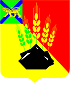 АДМИНИСТРАЦИЯ МИХАЙЛОВСКОГО МУНИЦИПАЛЬНОГО РАЙОНАПОСТАНОВЛЕНИЕ 
19.11.2020                                          с. Михайловка                                              № 993-паО внесении изменений в постановление администрации Михайловского муниципального района от 21.06.2010 № 754-па «О создании консультативного Совета по делам национально-культурных автономий при администрации Михайловского муниципального района»Руководствуясь п. 1.4, 1.5 ст. 15.1 Федерального закона от 06.10.2003 № 131-Ф3 «Об общих принципах организации местного самоуправления в Российской Федерации», Федеральным законом от 17.06.1996 № 74-ФЗ «О национально-культурной автономии», Указом Президента Российской Федерации от 19.12.2012 № 1666 «О стратегии государственной политики Российской Федерации на период до 2025 года», в связи с кадровыми изменениями администрация Михайловского муниципального районаПОСТАНОВЛЯЕТ:1. Внести изменения в постановление администрации Михайловского муниципального района от 21.06.2010 № 754-па «О создании консультативного Совета по делам национально-культурных автономий при администрации Михайловского муниципального района» следующего содержания:1.1. Приложение № 2 к постановлению изложить в новой редакции:«Приложение 2к постановлению администрацииМихайловского муниципального районаот 21.06.2010 № 754-паСостав консультативного Советапо делам национально-культурных автономий при администрации Михайловского муниципального района2. Муниципальному казенному учреждению «Управление по организационно-техническому обеспечению деятельности администрации Михайловского муниципального района» (Горшков А.П.) разместить настоящее постановление на официальном сайте администрации района.3. Контроль исполнения настоящего постановления возложить на и.о. заместителя главы администрации муниципального района Чепала А.Ф.Главы Михайловского муниципального района –Глава администрации района                                                      В.В. АрхиповЧепала Алена Федоровна, и.о. заместителя главы администрации Михайловского муниципального районапредседательСоветаРябенко Анна Юрьевна, начальник отдела по культуре, внутренней и молодежной политикезаместитель председателяСоветаХарько Ирина Александровна, главный специалист отдела по культуре, внутренней и молодежной политикесекретарь СоветаСеменцова Нина Павловна, белоруска, Ивановское сельское поселениечлен СоветаФеоктистова Олеся Ренатовна, татарка, Новошахтинское городское поселениечлен СоветаКим Нина Владимировна, кореянка, Сунятсенское сельское поселение, председатель местной религиозной организации Христианской пресвитерианской Церкви «Безусловная любовь» с. Первомайскоечлен СоветаИсаева Людмила Викторовна, русская, Михайловское сельское поселениечлен СоветаТаратадзе Эраст Борисович, грузин, Михайловское сельское поселениечлен СоветаКим Татьяна Анатольевна, кореянка, Кремовское сельское поселениечлен СоветаКан Эмма, председатель местной религиозной организации Христианской Пресвитерианской Церкви "Новая" Михайловского районачлен СоветаГрицай Александр Владимирович, пономарь Местной религиозной организации православного Прихода храма Архистратига Михаила с. Михайловка Михайловского района Приморского края Владивостокской Епархии Русской Православной Церкви (Московский Патриархат)член СоветаГоленко Вероника Валерьевна, ответственная за социальное служение религиозной организации Михайловской Христианской Пресвитерианской Церкви «Благодать»член Совета